português – Interpretação de textoBom dia 4° ano!Para fazer a atividade de português você precisa assistir ao vídeo que está disponível no link abaixo. 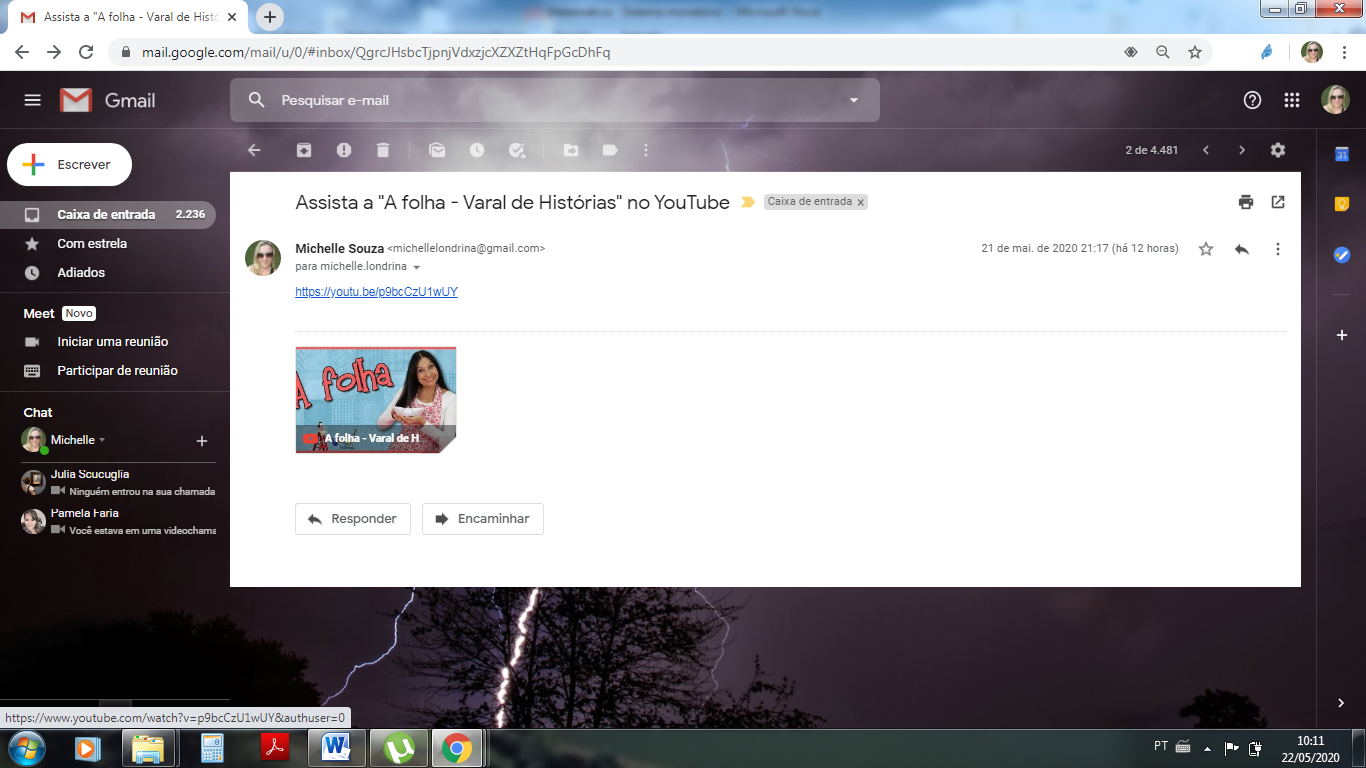 https://youtu.be/p9bcCzU1wUY Assistiremos juntos em nossa vídeo conferência de hoje!Espero vocês!Após assistir responda as questões abaixo.Qual é o título da história?ria?
da hists questões abaixo?
videoconfer__________________________________________________________________________________________________________________________Na história a folha se transforma em diversos elementos. Cite- os seguindo a ordem.Escolha três elementos citados na história e escreva as suas características.	1° CARACTERÍSTICAS	2° CARACTERÍSTICAS	  3° CARACTERÍSTICASMarque um X na resposta correta.Depois de dormir no que a folha se transformou?(     ) AVIÃO		(      ) PÁSSARO			(      ) TROVÃOA folha ficou feliz com essa transformação? Por quê?__________________________________________________________________________________________________________________________